KLASA: 112-02/16-01/01URBROJ: 2189/1-05/02-16-6Virovitica, 26. travnja 2016. godine	Na temelju članaka 19.-22. Zakona o službenicima i namještenicima u lokalnoj i područnoj (regionalnoj) samoupravi (NN 86/08, 61/11), Povjerenstvo za provedbu natječaja za prijam u službu u Ured župana Virovitičko-podravske županije objavljujePOZIV NA PRETHODNU PROVJERU ZNANJA I SPOSOBNOSTI(PISANO TESTIRANJE I INTERVJU)Sukladno uvjetima utvrđenim u Javnom natječaju za prijam u službu u Ured župana Virovitičko-podravske županije Klasa: 112-02/16-01/01, Urbroj: 2189/1-05/02-16-1 od 11. travnja 2016. godine, objavljenog u „Narodnim novinama“ broj 33/16 od 15. travnja 2016. godine, prethodna provjera znanja (pisano testiranje i intervju) za kandidate koji ispunjavaju formalne uvjete iz Javnog natječaja za radno mjesto zamjenik pročelnika Ureda župana održat će seu ponedjeljak,  2. svibnja 2016. godine u 08,00 sati u Velikoj vijećnici Virovitičko-podravske županije (I. kat), Trg Ljudevita Patačića 1, ViroviticaNAPOMENA: Kandidati su na testiranje dužni ponijeti kemijsku olovku, te predočiti osobnu iskaznicu ili putovnicu.Pitanja kojima se testira provjera znanja, sposobnosti i vještina bitnih za obavljanje poslova radnog mjesta za koje je raspisan javni natječaj temelje se na propisima navedenim na web stranici Virovitičko-podravske županije (NATJEČAJI I OBJAVE – Javni natječaj za prijam u službu u Ured župana Virovitičko-podravske županije).Pisano testiranje traje 60 minuta.S kandidatima koji su ostvarili najmanje 50% ukupnog broja bodova na pisanom dijelu testiranja Povjerenstvo će istog dana provesti intervju s početkom u 11 sati istoga dana u Sali za sastanke Virovitičko-podravske županije.Smatra se da je kandidat, koji se navedenog dana ne odazove na testiranje, bez obzira na razloge, povukao prijavu na natječaj. Smatrat će se da je prijavu povukao i kandidat koji na pisanom testiranju remeti mir i pravila ponašanja s kojima će biti upoznat, kao i kandidat koji ne predoči osobnu iskaznicu ili putovnicu.Podnositeljima nepotpunih i/ili nepravodobnih prijava, kao i onima koji ne ispunjavaju neki od formalnih uvjeta natječaja bit će upućena pisana obavijest uz povrat dokumentacije priložene prijavi.Za sve informacije kandidati se mogu obratiti Uredu župana Virovitičko-podravske županije, višoj stručnoj suradnici za pravne i opće poslove Sanji Sabolić, e-mail: sanja.sabolic@vpz.hr, tel: 033/638-111.Ovaj poziv objavljuje se na web-stranici i na oglasnoj ploči Virovitičko-podravske županije. 						PREDSJEDNICA POVJERENSTVAJasna Abramović, dipl. iur. 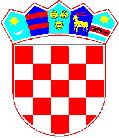 REPUBLIKA  HRVATSKAVIROVITIČKO-PODRAVSKA ŽUPANIJAPovjerenstvo za provedbu natječaja